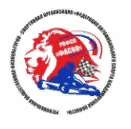 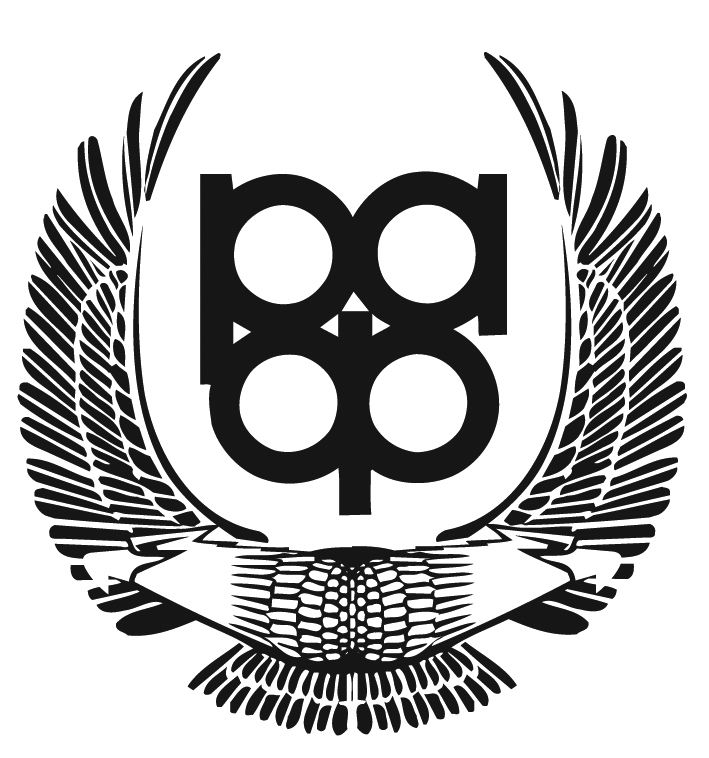 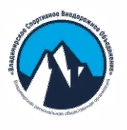 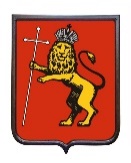 ДЕПАРТАМЕНТ ФИЗИЧЕСКОЙ КУЛЬТУРЫ И СПОРТАРЕГИОНАЛЬНАЯ ОБЩЕСТВЕННАЯ ФИЗКУЛЬТУРНО-СПОРТИВНАЯ ОРГАНИЗАЦИЯ "ФЕДЕРАЦИЯ АВТОМОБИЛЬНОГО СПОРТА ВЛАДИМИРСКОЙ ОБЛАСТИ"ВЛАДИМИРСКАЯ РЕГИОНАЛЬНАЯ ОБЩЕСТВЕННАЯ ОРГАНИЗАЦИЯ "ВЛАДИМИРСКОЕ СПОРТИВНОЕ ВНЕДОРОЖНОЕ ОБЪЕДИНЕНИЕ"
ПОЛОЖЕНИИ О ПРОВЕДЕНИИКубка Владимирской области по джип-триалупо дисциплинамджип-триал Д0 	(Полироль)
джип-триал Open 	(Свободный)джип-триал D1	(1660891811Л)джип-триал D2	(1660901811Л)джип-триал D3	(1660911811Л)джип-триал D4	(1660921811Л)джип-триал D5	(1660931811Л)Место проведения: г. ВладимирВремя проведения: 17сентября 2022 ОГЛАВЛЕНИЕ1. ОБЩИЕ ПОЛОЖЕНИЯ2. ОРГАНИЗАТОРЫ СПОРТИВНОГО СОРЕВНОВАНИЯ3. ОБЩИЕ СВЕДЕНИЯ О СПОРТИВНОМ СОРЕВНОВАНИИ4. ТРЕБОВАНИЯ К УЧАСТНИКАМ И УСЛОВИЯ ИХ ДОПУСКА5. ПОДАЧА ЗАЯВОК НА УЧАСТИЕ6. УСЛОВИЯ ПОДВЕДЕНИЯ ИТОГОВ7. НАГРАЖДЕНИЕ ПОБЕДИТЕЛЕЙ И ПРИЗЕРОВ8. УСЛОВИЯ ФИНАНСИРОВАНИЯ9. ОБЕСПЕЧЕНИЕ БЕЗОПАСНОСТИ УЧАСТНИКОВ И ЗРИТЕЛЕЙ, МЕДИЦИНСКОЕ ОБЕСПЕЧЕНИЕ, СТРАХОВАНИЕ УЧАСТНИКОВ, АНТИДОПИНГОВОЕ ОБЕСПЕЧЕНИЕ СПОРТИВНЫХ СОРЕВНОВАНИЙ10. ТРЕБОВАНИЯ О ПРЕДОТВРАЩЕНИИ ПРОТИВОПРАВНОГО ВЛИЯНИЯ НА РЕЗУЛЬТАТЫ ОФИЦИАЛЬНЫХ СПОРТИВНЫХ СОРЕВНОВАНИЙ (МАНИПУЛИРОВАНИЯ ОФИЦИАЛЬНЫМИ СПОРТИВНЫМИ СОРЕВНОВАНИЯМИ) И БОРЬБЫ С НИМ1. ОБЩИЕ ПОЛОЖЕНИЯНормативными документами проведения соревнования являются: - спортивный Кодекс РАФ (СК РАФ);- общие Условия проведения Чемпионатов, Трофеев и Кубков России РАФ;- Классификация и технические требования к автомобилям, участвующим в спортивных    соревнованиях (КиТТ-2015);- положение всероссийских соревнований по автоспорту;- правила проведения соревнований по джип-триалу (ППДТ);- данный регламент;- приложения к регламенту;- бюллетени, выпущенные к нему;Дополнения и изменения данного регламента могут осуществляться только руководителем Федерации автоспорта Владимирской области или председателем комитета по джип-триалу, а именно:- Даниловой М.И.;- Беспаловым Д.А.Цели и задачи официальных и любительских соревнованийСоревнование проводится с целью развития автомобильного спорта на территории Владимирской области. Задачами проведения соревнований являются:- популяризация и развитие автомобильного спорта;- выявление одаренных и перспективных спортсменов;- повышение мастерства спортсменов- пропаганда здорового образа жизни,- выполнение разрядных норм; - проведение активного досуга подрастающего поколения;- укрепление дружеских связей между регионами;- организация досуга жителей Владимирской области. ОРГАНИЗАТОРЫ СПОРТИВНОГО СОРЕВНОВАНИЯ2.1. Общее руководство проведением соревнований осуществляют:- Департамент физической культуры и спорта Владимирской области;2.2. Непосредственное проведение соревнований возлагается:-  Региональную Общественную физкультурно- спортивную Организацию «Федерация автомобильного спорта Владимирской области»;-Владимирское спортивное внедорожное объединение.2.3.Контроль за проведением соревнований возлагается на ГАУ ВО «Центр спортивной подготовки». Региональная Общественная Физкультурно - спортивная Организация «Федерация Автомобильного спорта Владимирской области» в течение 7 дней, после проведения соревнований, обязана представить в департамент физической культуры и спорта администрации Владимирской области и ГАУ ВО «Центр спортивной подготовки итоговые протоколы и отчет главного судьи соревнований.2.4. Сроки и место проведения: Джип-триал состоится 17 сентября 2022. в г. Владимире.2.5. Организатор соревнования: Федерация Автоспорта Владимирской области2.6. Контакты организатора:Беспалов Дмитрий        	+7 930 030 83 20 Щербаков Игорь		+7 900 581 66 06  2.7. Официальное табло соревнования:Место проведения АП и ТИ – Базовый лагерь организатора, координаты:Публикуется бюллетенем за 3 дня до начала соревнований. 2.8 Официальные лица2.9 Судейский состав джип-триала будет опубликован в Бюллетени на табло информации в базовом лагере.3. ОБЩИЕ СВЕДЕНИЯ О СПОРТИВНОМ СОРЕВНОВАНИИ3.1 Соревнование проводится на закрытой с искусственными и/или естественными препятствиями трассе, расположенной на сильно пересеченной местности и разделённой на зачетные секции.3.2. Соревновательная программа джип-триала состоит из 6 зачетных секций. Правила прохождения которых доводятся до участников на брифинге.3.3. Организатор вправе внести изменения в программу и расписание соревнования, о чем все участники будут заблаговременно проинформированы. Изменения в расписании и регламенте оформляются бюллетенем. 3.4. Официальное табло соревнования находится в лагере соревнования, координаты которого будут опубликованы в бюллетене. 4. ТРЕБОВАНИЯ К УЧАСТНИКАМ И УСЛОВИЯ ИХ ДОПУСКА4.1 К участию в соревнованиях допускаются граждане Российской Федерации. Спортсмены муниципальных образований, отвечающие по спортивной подготовке требованиям согласно правил соревнований по автомобильному спорту.4.2 Каждый участник, прибывший на соревнований, должен иметь при себе российский паспорт или документ с фотографией, его заменяющий, документ, подтверждающий квалификацию пилота (зачетная классификационная книжка спортсмена или копия приказа), документ, подтверждающий страхование жизни и здоровья от несчастных случаев.4.3 К участию в соревнованиях по джип-триалу допускаются юридические или физические лица, имеющие действующую на момент проведения соревнования Лицензию Заявителя РАФ, и заявляющие первого и второго пилота (при наличии действующего водительского удостоверения), объединяемых для участия в соревновании в экипаж. 4.4 Экипаж автомобиля в джип-триале состоит из одного или двух человек, именуемых как Пилот и Штурман. Допускается участие двух экипажей на одном автомобиле при условии выполнения пункта 5.4. ППДТ. Любой обман, некорректное или неспортивное поведение, совершенное Заявителем или членом экипажа будет рассматриваться КСК. Наказанием за вышеперечисленные действия может стать любое наказание в соответствии с СК РАФ, вплоть до исключения из соревнования. 4.5 Распределение Участников по зачетным категориям:Д0 - Серийно выпускаемые легковые автомобили с колесной формулой 4х4. Стандартной конструкции, любые изменения запрещены.Д1 - Серийно выпускаемые легковые автомобили с колесной формулой 4х4, имеющие как минимум два места для сидения. Любые конструктивные изменения запрещены за исключением установки блокировки заднего либо переднего дифференциала любого принципа действия, разрешена резка арок. Допускается установка колес отличающегося от рекомендованного производителя диаметра, если это не влечет за собой другие изменения в конструкции автомобиля не более чем на 1 дюйм. Бампера без изменений. Все элементы кузова должны быть на штатных местах. Каркас безопасности рекомендован.Д2 - Серийно выпускаемые легковые автомобили с колесной формулой 4х4, имеющие как минимум два места для сидения. Кузов и рама. Целостность несущих элементов кузова и рамы (при ее наличии) должна быть соблюдена. Резка арок, порогов и лифт кузова или подвески разрешены. Шины. Внешний диаметр которых при измерении не превышает 838 мм (33 дюймов). Шины низкого давления запрещены. Запрещено изменение принципа действия подвески в целом и ее элементов в частности (рессоры-рессоры, пружины-пружины) и изменения точек креплений элементов подвески, возможна установка сдвоенных амортизаторов на переднюю и заднюю ось автомобиля. Разрешается установка передней и задней межколесной блокировки. Разрешено использовать А-образный рычаг. Каркас безопасности рекомендован.Д3 - Любой полноприводный автомобиль. Кузов без ограничений. Шины без ограничений.
Подвеска – без ограничений, за исключением активной подвески, позволяющей изменять дорожный просвет и положение кузова относительно горизонта принудительным или автоматическим путем. Рулевое управление — без ограничений, за исключением полно- управляемых конструкций, в том числе с шарнирно соединённой рамой. Каркас безопасности обязателен.Д4 иД5 – Соответствие требованиям КиТТ по джип-триалу.Open – Свободная категория.4.6 Все члены экипажа, обязаны иметь и применять шлемы безопасности.4.10. С целью доведения до участников важной информации, касающейся хода проведения соревнования, Организатор проводит предстартовый брифинг. Каждый экипаж должен быть представлен на брифинге как минимум одним человеком.4.11. Экипаж может быть задержан официальными лицами на старте для устранения недостатков транспортного средства под угрозой пенализации.5. ПОДАЧА ЗАЯВОК НА УЧАСТИЕПодача заявок на участие в мероприятии осуществляется через сайт: http://vsoa.ru/registratsiya-2022/6. УСЛОВИЯ ПОДВЕДЕНИЯ ИТОГОВ6.1. Подведение итогов проходит согласно Правилам проведения соревнований по джип-триалу.6.2. Норма времени на прохождение зачетной секции определяется Руководителем гонки с обязательным доведением на брифинге.7. НАГРАЖДЕНИЕ ПОБЕДИТЕЛЕЙ И ПРИЗЕРОВУчастники, занявшие третье, второе и первые места награждаются грамотами, медалями и кубками, а также призами от спонсоров, при наличии таковых.8. УСЛОВИЯ ФИНАНСИРОВАНИЯФинансовые расходы, связанные с организацией и проведением соревнований несут:- по организации и проведению соревнований в пределах средств, предусмотренных на развитие данного вида спорта в текущем календарном году – Департамент физической культуры и спорта Владимирской области и ГАУ ВО «Центр спортивной подготовки»;-Региональная Общественная физкультурно-спортивная Организация «Федерация автомобильного спорта Владимирской области»;-Владимирское спортивное внедорожное объединение.9. ОБЕСПЕЧЕНИЕ БЕЗОПАСНОСТИ УЧАСТНИКОВ И ЗРИТЕЛЕЙ, МЕДИЦИНСКОЕ ОБЕСПЕЧЕНИЕ, СТРАХОВАНИЕ УЧАСТНИКОВ, АНТИДОПИНГОВОЕ ОБЕСПЕЧЕНИЕ СПОРТИВНЫХ СОРЕВНОВАНИЙ9.1 Безопасность участников и зрителей обеспечивается согласно плана безопасности утвержденного МВД России по г. Владимиру.
9.2 Медицинское обеспечение осуществляется фельдшером и каретой скорой помощи.9.3. Заявитель, подписавший заявку, принимает на себя все риски и все бремя ответственности за свои действия (бездействие), повлёкшие какой-либо ущерб, в том числе причинение вреда здоровью иди жизни, третьим липам, включая Официальных лиц соревнования.
9.4. Страхование участников осуществляется самостоятельно, путем приобретения лицензии водителя РАФ включающую в себя страховку, либо путем оформления листа страхования жизни и здоровья во время соревнований и тренировочного процесса по автомобильному спорту на сумму не менее 20 000 р.
9.5. Организатор не несёт ответственность за отсутствие у экипажей информации, доводимой до их сведения на Брифинге.9.6.. Антидопинговое обеспечение спортивных мероприятий в Российской Федерации осуществляется в соответствии с Общероссийскими антидопинговыми правилами, утвержденными приказом Минспорта России от 9 августа 2016 г. N 947.
9.7.  В соответствии с положениями действующего Устава и Общих правил FIA, изложенных в Приложении "А" к Международному спортивному кодексу, все вопросы, касающиеся борьбы с применением допинга в автомобильном спорте, должны регламентироваться данными Антидопинговыми правилами и процедурами, базирующимися на основных принципах Всемирного Антидопингового Кодекса, разработанного Всемирным Антидопинговым Агентством (ВАДА) и одобренного Международным Олимпийским Комитетом. Также вопросы, касающиеся борьбы с применением допинга, регулируются документами, выпускаемыми Российским Антидопинговым Агентством (РУСАДА).

Все лица (спортсмены, тренеры, руководители команд, врачи и др.), участвующие в соревнованиях, проводимых под юрисдикцией Федерации, должны быть полностью осведомлены относительно процедурных правил и требований антидопингового контроля, изложенных в действующих или последующих Коммюнике FIA и документах, выпускаемых РУСАДА

Употребление любых "запрещенных" лекарственных веществ, которые могут повлиять на выступление спортсмена, при отсутствии разрешения на их терапевтическое использование, сознательно либо иначе - неэтично и категорически запрещено. Если подобное употребление имело место, спортсмен отстраняется от участия в соревновании, и это может привести к последующей дисквалификации.10. ТРЕБОВАНИЯ О ПРЕДОТВРАЩЕНИИ ПРОТИВОПРАВНОГО ВЛИЯНИЯ НА РЕЗУЛЬТАТЫ ОФИЦИАЛЬНЫХ СПОРТИВНЫХ СОРЕВНОВАНИЙ (МАНИПУЛИРОВАНИЯ ОФИЦИАЛЬНЫМИ СПОРТИВНЫМИ СОРЕВНОВАНИЯМИ) И БОРЬБЫ С НИМ10.1. Запрещается оказывать противоправное влияние на результаты спортивных соревнований.
10.2 Противоправным влиянием на результат официального спортивного соревнования признается совершение в целях достижения заранее определенного результата или исхода этого соревнования хотя бы одного из следующих деяний:
- подкуп спортсменов, спортивных судей, тренеров, руководителей спортивных команд, других участников или организаторов официального спортивного соревнования (в том числе их работников), принуждение или склонение указанных лиц к оказанию такого влияния или совершение этих действий по предварительному сговору с указанными лицами;
- получение спортсменами, спортивными судьями, тренерами, руководителями спортивных команд, другими участниками или организаторами официального спортивного соревнования (в том числе их работниками) денег, ценных бумаг, иного имущества, пользование указанными лицами услугами имущественного характера, извлечение ими других выгод и преимуществ или их предварительный сговор.
10.3 В соответствии с требованиями, установленными пунктом 3 части 4 статьи 26.2 Федерального закона от 04 декабря 2007 г. № 329 «О физической культуре
и спорте в Российской Федерации», запрещается участие в азартных играх
в букмекерских конторах и тотализаторах путем заключения пари:

для спортсменов - на официальные спортивные соревнования по виду или видам спорта, по которым они участвуют в соответствующих официальных спортивных соревнованиях;

для спортивных судей - на официальные спортивные соревнования по виду или видам спорта, по которым они обеспечивают соблюдение правил вида или видов спорта и положений (регламентов) о соответствующих официальных спортивных соревнованиях;
для тренеров - на официальные спортивные соревнования по виду или видам спорта, по которым они проводят тренировочные мероприятия и осуществляют руководство состязательной деятельностью спортсменов, участвующих в соответствующих официальных спортивных соревнованиях;
для руководителей спортивных команд - на официальные спортивные соревнования по виду или видам спорта, по которым руководимые ими спортивные команды участвуют в соответствующих официальных спортивных соревнованиях;
для других участников официальных спортивных соревнований
- на официальные спортивные соревнования по виду или видам спорта,
по которым они участвуют в соответствующих официальных спортивных соревнованиях;
для спортивных агентов - на официальные спортивные соревнования
по виду спорта, в котором они осуществляют свою деятельность.
10.4 Предотвращение противоправного влияния на результаты официальных спортивных соревнований и борьба с ним осуществляются в соответствии Уголовным кодексом Российской Федерации, иными нормативными правовыми актами Российской Федерации, а также в соответствии с нормами, утвержденными общероссийскими спортивными федерациями. «УТВЕРЖДАЮ»РуководительФедерации Автоспорта Владимирской области_________________ Данилова М.И." ____" _____________2022 г.Дополнение к регламентуКубок Владимирской области по джип-триалуЗаявки и взносы.1.1. Для участия в соревновании Участник предоставляет в секретариат соревнования надлежащим образом заполненную форму. http://vsoa.ru/registratsiya-2022/1.2. Подача Заявки сопровождается оплатой заявочного взноса, в размере, установленном организатором, который частично покрывает расходы Организатора по подготовке трассы, организации судейства, проведения мероприятия и награждения победителей и призёров. Сумма взносов:Для категорий Д0, Open- 2500 рублей;Д1, Д2, Д3, Д4, Д5 – 3000 рублей.1.3. Заявки, не сопровождаемые заявочным взносом, считаются принятыми условно. Заявитель, не оплативший заявочный взнос до окончания АП, к участию в соревновании не допускается.1.4. Оплата за заявочный взнос производится в российских рублях.1.5. Став Участником соревнования, все члены экипажа автомобиля принимают на себя обязательство неукоснительно соблюдать требования настоящего Регламента.1.6. Оплатив один заявочный взнос. Заявитель имеет право выставить один автомобиль в соответствующей зачётной категории."УТВЕРЖДАЮ"Председатель СоветаРегиональной общественной физкультурно– спортивной организации «Федерацияавтомобильного спорта Владимирской области»______________________Данилова М.И."____ " _____________2022 г."УТВЕРЖДАЮ"Глава администрациигорода Владимира___________________Шохин А.С."____ " _____________2022 г.«СОГЛАСОВАНО»ДиректорООО «Нерудные ресурсы»_________________ Козлов С.Г.." ____" _____________2022 г.«СОГЛАСОВАНО»ДиректорВладимирской региональной общественной организации «Владимирской спортивное внедорожное объединение» _________________ Семенов К.Н." ____" _____________2022 г.«УТВЕРЖДАЮ»Директор департамента физической культуры и спорта Владимирской области _________________ А.Н. Сипач" ____" _____________2022 г.ДолжностьФИОГородЛицензияПредседатель коллегии спортивных комиссаров Спортивный комиссарСпортивный комиссарРуководитель Гонки – Главный судьяСудья по Безопасности и маршруту.Секретарь КСК/секретарь соревнования Старший технический контролер Судья при участниках